Wandelbegeleider (niveau 1)
Ter attentie van Adviseur Lokale Sport [Gemeente invullen] Beste Adviseur Lokale Sport,Vanuit [naam vereniging] zijn we geïnteresseerd om onze trainers te ontwikkelen via de opleiding Wandelbegeleider (niveau 1). Deze opleiding gaat onze wandeltrainers helpen om mensen te laten bewegen door middel van wandelen. Vanuit Koninklijke Wandelbond Nederland begreep ik dat de opleiding onderdeel is van de services binnen het Sportakkoord. Bij deze wil ik hier een aanvraag voor doen.In afwachting van uw reactie verblijf ik.Met vriendelijke groet,[naam]Assistent Wandeltrainer (niveau 2)
Ter attentie van Adviseur Lokale Sport [Gemeente invullen] Beste Adviseur Lokale Sport,Vanuit [naam vereniging] zijn we geïnteresseerd om onze trainers te ontwikkelen via de opleiding Assistent Wandeltrainer (niveau 2). Deze opleiding gaat onze wandeltrainers helpen om mensen te laten bewegen door middel van wandelen. Vanuit Koninklijke Wandelbond Nederland begreep ik dat de opleiding onderdeel is van de services binnen het Sportakkoord. Bij deze wil ik hier een aanvraag voor doen.In afwachting van uw reactie verblijf ik. Met vriendelijke groet,[naam]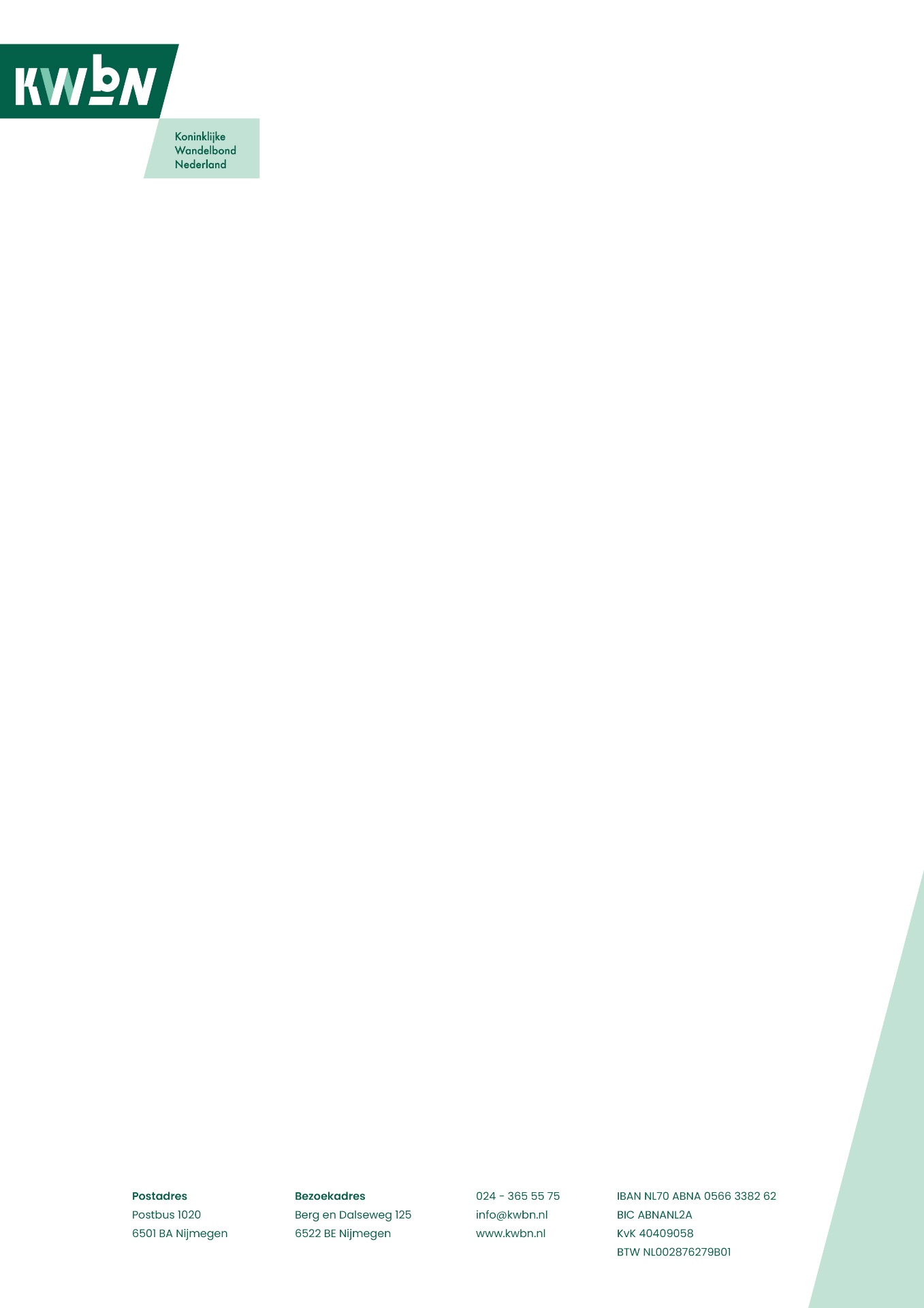 